BAB 3
METODE PENELITIANTempat dan Waktu PenelitianLokasi penelitian ini berada di STIKI Malang. Responden berpartisipasi dalam ulasan ini merupakan mahasiswa aktif STIKI. Dari Januari hingga April 2019 ulasan ini dilakukan.Pengumpulan DataBahan didapat dalam bentuk sebaran kuisioner kepada responden. Responden tersebut yaitu mahasiswa aktif STIKI Malang agar mendapat data yang valid dan dapat dipercaya.Hipotesis PenelitianGambaran lebih jelas untuk hipotesis pada ulasan ini disajikan: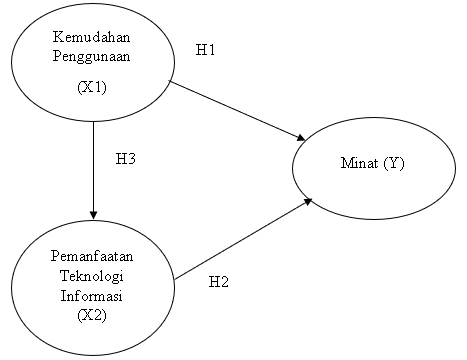 Gambar 3. 1 Model Hipotesis PenelitianBerdasarkan kajian teoritis, hipotesis yang diuji dalam ulasan ialah:H1: Kemudahan penggunaan memiliki pengaruh pada minatH2: Pemanfaatan teknologi informasi memiliki pengaruh pada minatH3: Kemudahan penggunaan memiliki pengaruh terhadap pemanfaatan teknologi informasiJenis PenelitianUlasan ini termasuk yang berupaya menjelaskan hubungan sebab akibat antar faktor melalui uji hipotesis.Populasi dan Sampel1. PopulasiAnggotanya yaitu mahasiswa aktif STIKI yang berjumlah 1126 mahasiswa dari semua prodi disajikan:Tabel 3. 1 Populasi2.SampelDigunakan rumus Slovin untuk menentukan sampel. Dan rumusnya: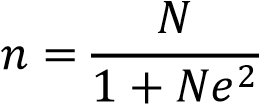 n: Kadar sampelN: Kadar populasie: (1- Tingkat kepercayaan) = 1 – 0,9 = 0,1Tingkat kepercayaan (α)  = 90%, 95%, 99%Apabila tingkat kepercayaan yang diinginkan adalah 90%, maka e = 1 – 0,9 =  0,1 dan N = 1126, maka total spesimen yang akan dikaji:n= 91,8433931485 dapat dibulatkan menjadi 92Akan tetapi total sampel yang diambil ialah 100 responden, tersaji dibawahTabel 3. 2 SampelTeknik Pengambilan SampelDikarenakan populasi yang tidak seimbang, maka digunakanlah propotionate stratified random sampling.Definisi Operasional VariabelMenurut , “Suatu kegiatan yang spesifik dalam penelitian untuk mengukur variabel”. Elemen penelitian yang menunjukkan bagaimana suatu variabel diukur sebagai variabel operasional. Definisi operasional elemen variabel ini disajikan:Tabel 3. 3 Variabel dan Definisi OperasionalSkala PengukuranDalam menimbang sudut pandang, anggapan, dan kesan individu atau sekelompok individu di suatu peristiwa, dimana variabel pengukuran diubah jadi indikator variabel lalu digunakan sebagai langkah pertama penyusunan elemen laporan, maka digunakanlah Skala Likert dalam penelitian ini. Untuk analisis kuantitatif, digunakanlah lima jenis Skala Likert dalam penelitian ini. Balasan narasumber dapat diberi nilai:Tabel 3. 4 Skala PengukuranUji Validitas Dan Uji Reliabilitas1. Uji ValiditasMenurut , “Dipakai untuk menaksir valid tidaknya data angket. Validnya angket dapat dilihat bilamana perbahasan pada angket mampu mengungkap entitas yang akan dinilai oleh angket tersebut”.25 subjek tes ulasan ini dianggap relevan beserta penelitian sebelum instrument dalam penelitian digunakan sebagai media dalam pengumpulan data di lapangan. Perhitungan korelasi antar setiap pernyataan dengan hasil akhir yang menggunakan korelasi product moment yang dihasilkan dipakai untuk menguji validitas penelitian ini.Memasukkan item-item kesimpulan dari responden masing-masing variabel ke dalam perhitungan bivariate correlation program SPSS dengan maksud pengujian validitas instrumen ulasan ini. Angka koefisien korelasi (r) antar pertanyaan bertingkat bermakna kurang dari atau sama dengan 0,05 (α=5%) atau (≥ 0,30). Jika hasil Rhitung lebih besar dari Rtabel, dianggap valid. Setengah dari sampel asli, yaitu 25 responden, digunakan untuk menguji validitas penelitian ini, maka Rtabel yang digunakan adalah 0,396. Apabila nilai Rhitung melebihi 0.3961, dikatakan valid. Dengan demikian, hasil uji validitas memanfaatkan SPSS menunjukkan bahwa semua elemen pernyataan valid. Seperti pada tabel 3.5 yang merupakan rangkuman dari uji validasi masing-masing indikator.Tabel 3. 5 Uji Validitas2. Uji ReliabilitasAlpha Cronbach digunakan untuk uji reliabilitas penelitian ini. Jika terdapat hasil alpha sedikit rendah dari 0,6 disebut tidak reliabel, begitupun alpha melebihi 0,6 dinyatakan reliabel. Pada pengujian reliabilitas dengan menggunakan 100 sampel dinyatakan reliabel dikarenakan hasilnya 0,967 atau lebih besar dari 0,6 seperti tertera:Dengan jumlah elemen (N) pertanyaan sejumlah 53 dan total sampel 100 orang, kuisioner ini diakui reliabel dengan nilai 0,970 dimana Alpha melebihi 0,6Teknik Analisis DataAnalisis Deskriptif, “Untuk memberi deskripsi empiris data yang terkonsentrasi dalam ulasan”. Analisis berguna untuk mendeskripsikan ulasan dengan menggambarkan objek ulasan berdasar karaketiristik responden berdasar tempat ulasan diambil, keadaan narasumber yang diteliti, serta item yang didistribusi dari setiap variabel dengan kuisioner.Analisis InferensialMenurut , “Menjelaskan tentang hubungan atau korelasi antara variabel penelitian”. Analisis inferensial berfokus pada bidang kajiannya pada masalah hipotesis data untuk dapat menarik kesimpulan. Analisis data sampel dan hasilnya digunakan untuk populasi adalah tujuan dari penggunaan analisis ini.Ilustrasi ModelIlustrasi model penelitian yang dijelaskan pada tabel 3.3 variabel dan definisi operasional, digunakan untuk mendapatkan suatu gambaran yang lebih konkrit model dari penelitian, maka diberikan visualisasi model dibawah ini: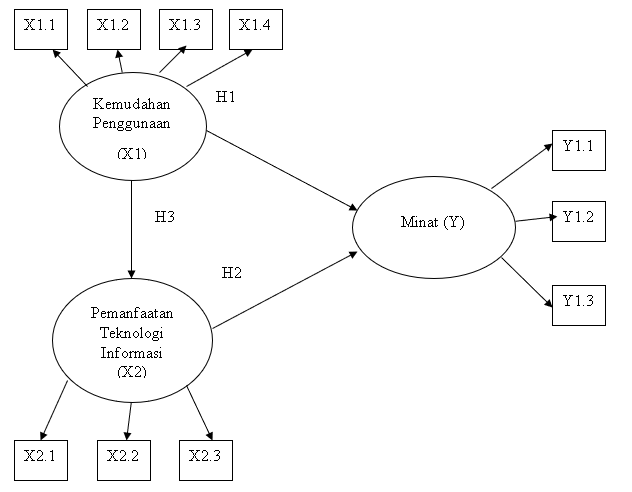 Gambar 3. 2 Ilustrasi Model PenelitianPada model ini dijelaskan lebih detail tentang indikator-indikator dari setiap variabel yang ada pada kerangka konsep bab 2. Dari setiap indikator akan menghasilkan item dari masing-masing indikator yang nantinya dijadikan bahan untuk kuisioner dan dibagikan sebagai instrumen penelitian. PopulasiJumlahManajemen Informatika160Teknik Informatika401Sistem Informasi185Desain Komunikasi Visual380Jumlah Total1126SampelJumlahManajemen Informatika26Teknik Informatika23Sistem Informasi20Desain Komunikasi Visual31Jumlah Total100VariabelIndikatorItemSumberKemudahan Penggunaan (X1)1. Fitur lebih mudah dipahami (X1.1)1. Kemudahan dalam melakukan aktifitas berbelanja dengan Shopee2. Memudahkan untuk edit data dan barang3. Menu pada Shopee mudah untuk dipahami4. Fitur mudah dalam pengoperasiannya5. Tersedia beragam informasi untuk pengguna6. Terdapat integrasi yang baik antara Shopee dengan perangkat yang digunakan (aplikasi maupun web)Kemudahan Penggunaan (X1)2. Akurat/ kebenaran (accuracy) (X1.2)1. Barang yang di beli datang tepat pada waktunya2. Informasi pada sistem dapat dipercaya 3. Tombol pada sistem dapat berjalan dengan benar sesuai dengan fungsinya4.Kemudahan untuk mendapatkan informasi yang diinginkan5. Fungsi pada sistem dapat berjalan sesuai instruksiKemudahan Penggunaan (X1)3. Waktu Respon Sistem (Response time) (X1.3)1. Tidak perlu menghabiskan waktu yang lama untuk sistem memproses data2. Mudah untuk masuk/ akses sistem informasinya3. Sistem dengan cepat merespon perintah yang dimasukkanKemudahan Penggunaan (X1)4. Sistem Dapat Dimengerti (understandability) (X1.4)1. Fitur dan tampilan menarik2. Shopee dapat diandalkan pada setiap perintah3. Sistem dapat mereduksi kesalahan input data4. Shopee dapat diandalkan setiap waktu5. Akses mudah dan dapat diakses dari berbagai perangkatPemanfaatan IT      (X2)1. Penggunaan sistem dapat meningkatkan performansi berbelanja(X2.1)1. Belanjaan yang diharapkan sesuai target2. Mempercepat saat akan menyelesaikan perbelanjaan3. Menggunakan Shopee dapat memperlancar aktifitas belanja online4. Meningkatkan kecepatan dalam bertransaksi5. Shopee memungkinkan konsumen lebih mudah dalam hal bertransaksiPemanfaatan IT      (X2)2. Penggunaan sistem dapat meningkatkan produktivitas berbelanja(X2.2)1. Menggunakan Shopee membuat pekerjaan yang diselesaikan bisa lebih banyak2.  Menggunakan Shopee dapat menghemat waktu dalam hal bertransaksi3. Menggunakan Shopee dapat menghemat biaya dalam hal bertransaksi4. Bisa berbelanja dengan mudah tanpa ribetPemanfaatan IT      (X2)3. Penggunaan sistem meningkatkan efektifitas berbelanja(X2.3)1. Tidak mengeluarkan biaya yang banyak2. Tidak banyak mengeluarkan tenaga3.Membuat kegiatan berbelanja lebih efektif4. Sistem berjalan dengan tepat sesuai prosedur5. Hanya membutuhkan waktu singkat untuk menyelesaikan belanjaanMinat (Y1)1. Kemudahan mempelajari penggunaan sistem(Y1.1)1. Fitur yang ada pada Shopee tidak asing saat pertama kali mencoba2. Disediakan panduan penggunaan3. Mempelajari Shopee adalah hal yang mudah4. Susunan menu Shopee mudah dipahami5. Simbol dapat dengan mudah dimengerti6. User dengan mudah menguasai sistem7. Fitur lebih mudah untuk dicariMinat (Y1)2. Kemudahan menggunakan sistem sesuai dengan kebutuhan(Y1.2)1. Menggunakan Shopee dapat meningkatkan kecakapan teknologi2.  Menggunakan Shopee adalah hal yang menyenangkan3. Kemudahan untuk menginput barang yang diinginkan4. Kemudahan untuk mendapatkan barang yang diinginkan5. Kemudahan untuk mencari informasi yang diinginkan6. Proses pengaplikasian yang mudah7. Informasi yang disediakan sistem mudah dimengertiMinat (Y1)3. Kemudahan menggunakan sistem dengan terampil dan tanpa kesulitan(Y1.3)1. Sistem menggunakan gambar sebagai bahan ilustrasi2. Pengguna dapat memahami kegunaan sistem dengan jelas3. Terdapat informasi yang dibutuhkan pengguna4. Interaksi antara sistem dan pengguna jelas5. Bahasa yang digunakan jelas atau baku6. Menggunakan Bahasa IndonesiaNoPilihan JawabanAngka1Sangat Setuju (SS)52Setuju (S)43Netral (N)34Tidak Setuju (TS)25Sangat Tidak Setuju (STS)1VariabelIndikatorItemRhitungRtabelKeteranganKemudahan Penggunaan (X1)Fitur lebih mudah dipahami (X1.1)Kemudahan dalam melakukan aktifitas berbelanja dengan Shopee (X1.1.1)0.6890.396ValidKemudahan Penggunaan (X1)Fitur lebih mudah dipahami (X1.1)Memudahkan untuk edit data dan barang (X1.1.2)0.7680.396ValidKemudahan Penggunaan (X1)Fitur lebih mudah dipahami (X1.1)Menu pada Shopee mudah untuk dipahami (X1.1.3)0.6160.396ValidKemudahan Penggunaan (X1)Fitur lebih mudah dipahami (X1.1)Fitur mudah dalam pengoperasiannya (X1.1.4)0.7130.396ValidKemudahan Penggunaan (X1)Fitur lebih mudah dipahami (X1.1)Tersedia berbagai informasi untuk pengguna (X1.1.5)0.7530.396ValidKemudahan Penggunaan (X1)Fitur lebih mudah dipahami (X1.1)Terdapat integrasi yang baik antara Shopee dengan perangkat yang digunakan (aplikasi maupun web) (X1.1.6)0.7580.396ValidKemudahan Penggunaan (X1)Akurat/ kebenaran (accuracy) (X1.2)Barang yang dibeli datang tepat waktu (X1.2.1)0.7370.396ValidKemudahan Penggunaan (X1)Akurat/ kebenaran (accuracy) (X1.2)Informasi yang ada pada sistem bisa dipercaya (X1.2.2)0.6550.396ValidKemudahan Penggunaan (X1)Akurat/ kebenaran (accuracy) (X1.2)Informasi yang ada pada sistem terpercaya (X1.2.3)0.7410.396ValidKemudahan Penggunaan (X1)Akurat/ kebenaran (accuracy) (X1.2)Tombol pada sistem dapat berjalan dengan benar sesuai dengan fungsinya (X1.2.4)0.7070.396ValidKemudahan Penggunaan (X1)Akurat/ kebenaran (accuracy) (X1.2)Kemudahan untuk mendapatkan informasi yang diinginkan (X1.2.5)0.6480.396ValidKemudahan Penggunaan (X1)Waktu Respon (Response time) (X1.3)Tidak perlu menghabiskan waktu yang lama untuk sistem memproses data (X1.3.1)0.8610.396ValidKemudahan Penggunaan (X1)Waktu Respon (Response time) (X1.3)Mudah untuk masuk/ akses sistem informasinya (X1.3.2)0.7560.396ValidKemudahan Penggunaan (X1)Waktu Respon (Response time) (X1.3)Sistem dengan cepat merespon perintah yang dimasukkan (X1.3.3)0.8210.396ValidKemudahan Penggunaan (X1)Dapat Dimengerti (understandability) (X1.4)Fitur dan tampilan menarik (X1.4.1)0.6610.396ValidKemudahan Penggunaan (X1)Dapat Dimengerti (understandability) (X1.4)Shopee dapat diandalkan pada setiap perintah (X1.4.2)0.7650.396ValidKemudahan Penggunaan (X1)Dapat Dimengerti (understandability) (X1.4)Sistem dapat mereduksi kesalahan input data (X1.4.3)0.7030.396ValidKemudahan Penggunaan (X1)Dapat Dimengerti (understandability) (X1.4)Shopee dapat diandalkan setiap waktu (X1.4.4)0.7730.396ValidKemudahan Penggunaan (X1)Dapat Dimengerti (understandability) (X1.4)Akses mudah dan dapat diakses dari berbagai perangkat (X1.4.5)0.7680.396ValidPemanfaatan IT (X2)Penggunaan sistem dapat meningkatkan performansi berbelanja (X2.1)Belanjaan yang diharapkan sesuai target (X2.1.1)0.7340.396ValidPemanfaatan IT (X2)Penggunaan sistem dapat meningkatkan performansi berbelanja (X2.1)Mempercepat saat akan menyelesaikan perbelanjaan (X2.1.2)0.7100.396ValidPemanfaatan IT (X2)Penggunaan sistem dapat meningkatkan performansi berbelanja (X2.1)Menggunakan Shopee dapat memperlancar aktifitas belanja online (X2.1.3)0.6920.396ValidPemanfaatan IT (X2)Penggunaan sistem dapat meningkatkan performansi berbelanja (X2.1)Meningkatkan kecepatan dalam bertransaksi (X2.1.4)0.8220.396ValidPemanfaatan IT (X2)Penggunaan sistem dapat meningkatkan performansi berbelanja (X2.1)Shopee memungkinkan konsumen lebih mudah dalam hal bertransaksi (X2.1.5)0.7310.396ValidPemanfaatan IT (X2)Penggunaan sistem dapat meningkatkan produktivitas berbelanja (X2.2)Menggunakan Shopee membuat pekerjaan yang diselesaikan bisa lebih banyak (Y2.2.1)0.8320.396ValidPemanfaatan IT (X2)Penggunaan sistem dapat meningkatkan produktivitas berbelanja (X2.2)Menggunakan Shopee dapat menghemat waktu dalam hal bertransaksi (X2.2.2)0.8130.396ValidPemanfaatan IT (X2)Penggunaan sistem dapat meningkatkan produktivitas berbelanja (X2.2)Menggunakan Shopee dapat menghemat biaya dalam hal bertransaksi (X2.2.3)0.8350.396ValidPemanfaatan IT (X2)Penggunaan sistem dapat meningkatkan produktivitas berbelanja (X2.2)Bisa berbelanja dengan mudah tanpa ribet (X2.2.4)0.7340.396ValidPemanfaatan IT (X2)Penggunaan sistem dapat meningkatkan efektifitas berbelanja (X2.3). Tidak menghabiskan banyak biaya (Y2.3.1)0.7120.396ValidPemanfaatan IT (X2)Penggunaan sistem dapat meningkatkan efektifitas berbelanja (X2.3)Tidak banyak mengeluarkan tenaga (X2.3.2)0.7040.396ValidPemanfaatan IT (X2)Penggunaan sistem dapat meningkatkan efektifitas berbelanja (X2.3)Membuat kegiatan berbelanja lebih efektif (X2.3.3)0.7820.396ValidPemanfaatan IT (X2)Penggunaan sistem dapat meningkatkan efektifitas berbelanja (X2.3)Sistem berjalan dengan tepat sesuai prosedur (X2.3.4)0.7630.396ValidPemanfaatan IT (X2)Penggunaan sistem dapat meningkatkan efektifitas berbelanja (X2.3)Hanya membutuhkan waktu singkat untuk menyelesaikan belanjaan (X2.3.5)0.7450.396ValidMinat (Y1)Kemudahan untuk mempelajari penggunaan sistem (Y1.1)Fitur yang ada pada Shopee tidak asing saat pertama kali mencoba (Y1.1.1)0.7940.396ValidMinat (Y1)Kemudahan untuk mempelajari penggunaan sistem (Y1.1)Disediakan panduan penggunaan (Y1.1.2)0.7580.396ValidMinat (Y1)Kemudahan untuk mempelajari penggunaan sistem (Y1.1)Mempelajari Shopee adalah hal yang mudah (Y1.1.3)0.8270.396ValidMinat (Y1)Kemudahan untuk mempelajari penggunaan sistem (Y1.1)Susunan menu pada Shopee mudah dipahami (Y1.1.4)0.7900.396ValidMinat (Y1)Kemudahan untuk mempelajari penggunaan sistem (Y1.1)Simbol dapat dengan mudah dimengerti (Y1.1.5)0.6100.396ValidMinat (Y1)Kemudahan untuk mempelajari penggunaan sistem (Y1.1)User dengan mudah menguasai sistem (Y1.1.6)0.8050.396ValidMinat (Y1)Kemudahan untuk mempelajari penggunaan sistem (Y1.1)Fitur lebih mudah untuk dicari (Y1.1.7)0.8360.396ValidMinat (Y1)Kemudahan untuk menggunakan sistem sesuai dengan kebutuhan (Y1.2)Menggunakan Shopee dapat meningkatkan kecakapan teknologi (Y1.2.1)0.6970.396ValidMinat (Y1)Kemudahan untuk menggunakan sistem sesuai dengan kebutuhan (Y1.2)Menggunakan Shopee adalah hal yang menyenangkan (Y1.2.2)0.7660.396ValidMinat (Y1)Kemudahan untuk menggunakan sistem sesuai dengan kebutuhan (Y1.2)Kemudahan untuk menginput barang yang diinginkan (Y1.2.3)0.7450.396ValidMinat (Y1)Kemudahan untuk menggunakan sistem sesuai dengan kebutuhan (Y1.2)Kemudahan untuk mendapatkan barang yang diinginkan (Y1.2.4)0.7720.396ValidMinat (Y1)Kemudahan untuk menggunakan sistem sesuai dengan kebutuhan (Y1.2)Kemudahan untuk mencari informasi yang diinginkan (Y1.2.5)0.7290.396ValidMinat (Y1)Kemudahan untuk menggunakan sistem sesuai dengan kebutuhan (Y1.2)Proses pengaplikasian yang mudah (Y1.2.6)0.6870.396ValidMinat (Y1)Kemudahan untuk menggunakan sistem sesuai dengan kebutuhan (Y1.2)Informasi yang disediakan oleh sistem dapat dengan mudah dimengerti (Y1.2.7)0.7940.396ValidMinat (Y1). Kemudahan menggunakan sistem dengan terampil dan tanpa kesulitan (Y1.3)Sistem menggunakan gambar sebagai bahan ilustrasi (Y1.3.1)0.7150.396ValidMinat (Y1). Kemudahan menggunakan sistem dengan terampil dan tanpa kesulitan (Y1.3)Pengguna dapat memahami kegunaan sistem dengan jelas (Y1.3.2)0.8150.396ValidMinat (Y1). Kemudahan menggunakan sistem dengan terampil dan tanpa kesulitan (Y1.3)Informasi yang ada pada Shopee sesuai dengan apa yang dibutuhkan pengguna (Y1.3.3)0.7510.396ValidMinat (Y1). Kemudahan menggunakan sistem dengan terampil dan tanpa kesulitan (Y1.3)Interaksi antara sistem dan pengguna jelas (Y1.3.4)0.8410.396ValidMinat (Y1)Bahasa yang digunakan jelas atau baku (Y1.3.5)0.7820.396ValidMinat (Y1)Menggunakan Bahasa Indonesia (Y1.3.6)0.7730.396ValidStatistik reliabelStatistik reliabelAlpha CronbachN of Items,97053